DEEL 1	RUWBOUWLOT 18	GEVELAFWERKINGEN18.90.--.	HULPSTUKKEN EN DIVERSE ELEMENTEN VOOR GEVELWERKEN18.91.00.	DORPELS, LEKLIJSTEN, DORPELSAFDEKKERS, ...18.91.20.¦4--.	Ramen / deuren, dorpels / voorgevormd, metalen / alg.  12-11-12  (31.9) Hh.10.	OMVANG.12.	De werken omvatten:-	De controle opmeting van de juiste afmetingen ten einde de detailtekeningen te toetsen aan de uitgevoerde werken.	Deze controle gebeurt tijdens of na #de uitvoering van de ruwbouw#het plaatsen van de ramen#het plaatsen van de glasvliesgevels#...#-	De voorbereiding van de opleg- en bevestigingvlakken, het eventueel kappen of regelen van alle afschuiningen, ...-	De voorziening van de nodige hellingen.-	Het stellen en eigenlijke plaatsen van de dorpels. .13.	Tevens in deze post inbegrepen:-	Alle nodige onderdelen, hulpstukken zoals bevestigingankers, verbindingprofielen, kopschotten, binnen- en buitenhoeken, hun bevestigingen ...-	Het schoonmaken voor de voorlopige oplevering.-	De voorlopige bescherming tegen bevuiling d.m.v. een beschermfolie.#	....14.	Niet in dit post inbegrepen:-	De plaatsing en het wegnemen van stellingen, ... nodig bij de uitvoering en het plaatsen van de vensterdorpels.-	Het opvoegen en waar nodig opkitten met een aangepaste elastische gevelkit.#	....15.	Toepassing:#Dorpelprofielen die een geheel vormen met het gekozen profielsysteem van de raamkozijnen.#Dorpelprofielen die onderaan tegen het gekozen profielsysteem van de raamkozijnen bevestigd moeten zijn.....16.	Belangrijke opmerking:#De raamdorpels zijn verenigbaar met het voorziene buitenschrijnwerk. Het geheel verzekert een waterdichte aansluiting op de ramen en steekt voldoende uit buiten het gevelvlak om als druiplijst te fungeren. Ze zijn opgevat zodat vervormingen door temperatuur schommelingen worden voorkomen.De raamdorpels en hun verbindingselementen, nodige speciale stukken, hulpstukken, bijbehorende dichting- en bevestigingmiddelen, … maken deel uit van een systeem en vormen bij de verwerking een geheel. Alle componenten komen verplicht van dezelfde leverancier.18.91.20.¦43-.	Ramen / deuren, dorpels / voorgevormd, aluminium  12-11-12  ROVAL(31.9) HhRoval Rococo® 15° - Vensterdorpelprofielen in aluminium, rechte voorkant 35 mm,  afwateringshoek van 15°,  met toebehoren.20.	MEETCODE.21.	Aard van de overeenkomst:.21.20.	Pro Memorie. [PM]-	Inbegrepen in eerste post van dit artikel...21.30.	Inbegrepen. [PM]-	Opdracht voor werken en levering, inbegrepen in eerste post van dit artikel..21.50.	Vermoedelijke hoeveelheid. [VH]-	Opdracht voor werken en levering..22.	Meetwijze:.22.10.	Meeteenheid:.22.11.	Nihil. [1]●	Kenmerken.●	Onderdelen en bevestigingmiddelen..22.12.	Geometrische eenheden:.22.12.12.	Per m. [m]●	Vensterdorpelprofielen.●	Afdichtingsrubber..22.16.	Statistische eenheden:.22.16.10.	Per stuk. [st]●	Aangepaste kopschotten.●	Binnen- en buitenhoeken..22.20.	Opmetingscode:Overeenkomstig de specifieke aanduidingen in de meetstaat wordt de meting als volgt opgevat:-	Lopende meter, netto uit te voeren lengte volgens nuttige breedte, type, …	In de eenheidsprijs zijn begrepen: alle bevestigingmiddelen, ankers, de nodige hulpstukken en verbindingmiddelen zowel tussen de elementen onderling als met de raamelementen en andere bouwdelen.-	Stuks van dezelfde maat of standaardaanduiding.	De netto of gemiddelde lengtes ingenomen door deze delen wordt afgetrokken van de totale hoeveelheid..30.	MATERIALEN.31.	Kenmerken van de dorpelprofielen:.31.10.	Beschrijving:Geëxtrudeerde aluminium dorpelprofielen en toebehoren.#.31.20.	[Roval]#-	Fabrikant:	Roval Aluminium BV#-	Handelsmerk:	Roval Rococo® 15°#.32.20.	[neutraal].32.21.	Kenmerken of eigenschappen v/d. basismaterialen:-	Materiaal:	aluminium-	Legering [profielen]:	AlMgSi 0,5 F22 (=50 ST), kwaliteit EN-AW 6063-	Legering [platen]:	AlMg1.32.22.	Beschrijvende kenmerken:.32.23.	Vorm: [profiel]-	Doorsnede profiel:	
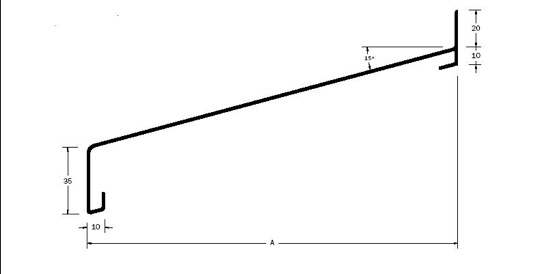 .32.30.	Afwerking:.32.31.	Eisen en basiseigenschappen:-	Voorbehandelingen:	ontvetten, beitsen en chromateren-	Oppervlaktebehandeling:	Volgens meetstaat, zijn beschikbaar :		- brute [niet behandeld]
- blank geanodiseerd volgens de VMRG-kwaliteitseisen en Aanbevelingen voor Aluminium in de Bouw uitgegeven door Aluminium Center Belgium, dan wel de geldende Qualanod voorschriften
- gemoffeld op basis van poedercoating volgens de VMRG-kwaliteitseisen en Aanbevelingen voor Aluminium in de Bouw uitgegeven door Aluminium Center Belgium, dan wel de geldende Qualanod voorschriften#-	Moffellaagdikte:	60 μ [standaard]Pro Memorie:-	Anodiseren: een beperkt aantal kleuren is eveneens mogelijk. Men dient wel rekening te houden met kleurverschillen welke bij het anodiseren van aluminium kunnen optreden.-	Moffelen: de vereiste moffellaagdikte is afhankelijk van de omstandigheden waar toepassing plaatsvindt. Standaard wordt 60 micron gehanteerd. Bij agressieve milieus zoals industriegebieden of aan zee adviseren wij een pre-anodisatie toe te passen.#.32.35.	Speciale beschermende afwerking:-	Type:	beschermfolie opgekleefd over de volledige bovenzijde..32.23.	Maateigenschappen:-	Hoogte en diepte:		Volgens meetstaat, zijn beschikbaar :A (hoogte neus, mm) B (diepte, mm)	Artikelnummer 	35		55	410055	35		75	41007535		90	41009035		110	41011035		130	41013035		150	41015035		170	41017035		190	410190-	Opstandhoogte:	20 mm -	Afwateringhoek:	15°-	Modulelengte:	6000 mm [maximum  productielengte].32.24.	Waarneming, uitzicht:.32.24.10.	Kleur:-	Kleur :	Volgens meetstaat, zijn beschikbaar :-	Anodisatie:	blank (naturel) uitvoering [standaard]-	Poedercoating:	RAL-kleuren..32.24.30.	Textuur:-	Oppervlakte tekstuur:	glad.32.50.	Prestatiekenmerken:.32.51.	ER 1 Mechanische weerstand en stabiliteit:.32.51.50.	Vervormingen:-	Uitzettingscoëfficiënt:	28,8.10-6/°C-	Lineaire uitzetting bij een temperatuurverschil van 50 °C:	+/- 1 mm/m.35.	Kenmerken van de toebehoren:-	Materiaal:	aluminium-	Legering [profielen]:	AlMgSi 0,5 F22 (=50 ST), kwaliteit EN-AW 6063-	Legering [platen]:	AlMg1.35.21.	Bevestigingsankers: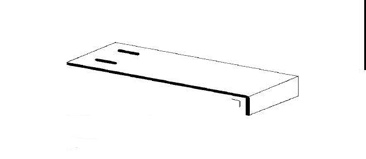 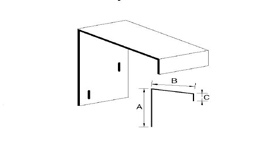 -	Maten:	aangepast aan de profielbreedte en profieldoorsnede.35.22.	Koppelplaten:: 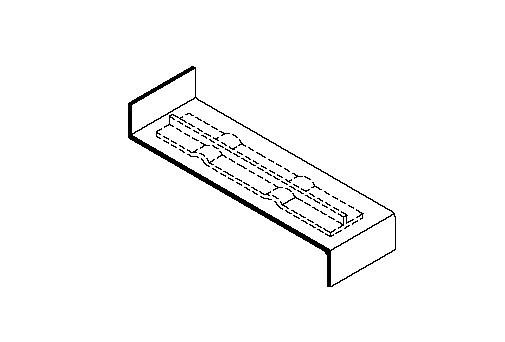 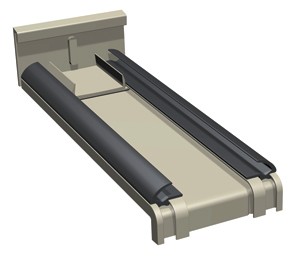 -	Maten:	aangepast aan de profielbreedte en profieldoorsnede.35.23.	Kopschotten: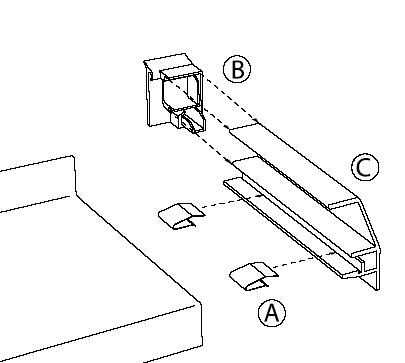 Pro Memorie: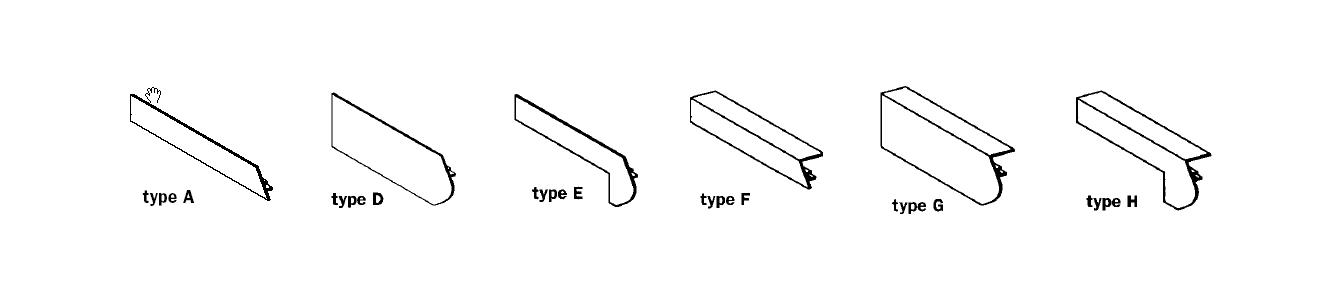 .35.24.	Gelaste binnenhoek:-	Vorm:	
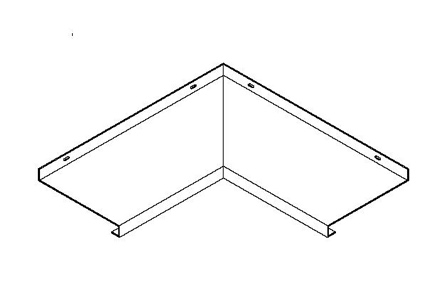 .35.25.	Gelaste buitenhoek:-	Vorm:	
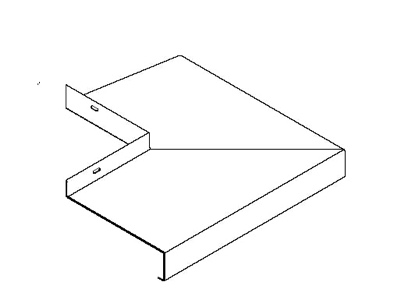 .35.26.	EPDM-Afdichtingsrubber:.35.30.	Basiskenmerken:-	Profielnummer:	Roval 152010-	Materialen:	EPDM	Vorm:	voorgevormde streep met lip
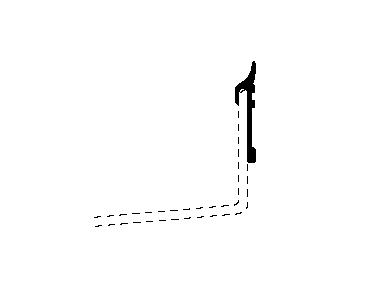 Pro Memorie:-	Bij gebruik van koppelplaat type 5 is het raadzaam om tussen de kunststof elementen in, het voorgevormd EPDM-afdichtingsprofiel (afdichtingsrubber) (Roval 152010) toe te passen..35.27.	Antidreunisolatie en beschermfolie:-	Type :	#antidreunisolatie (tegen geluid van invallende regen), wordt gelijmd tot 1 cm van het vlak van de gevelbekleding.		#zelfklevende beschermingsfolie die na de werken kan verwijderd worden. Beschermt de volledige bovenzijde.40.	UITVOERING.41.	Basisreferenties:.41.10.	Belangrijke opmerking:Bij montage rekening houden met de uitzetting van aluminium, ca 1 mm per meter lengte.Ter vermijding van corrosie van het aluminium dient direct contact met koper, lood, zink, staal e.d. voorkomen te worden..42.	Algemene voorschriften:.42.10.	Voorbereidende werkzaamheden:.42.11.	Bescherming van #ramen#...# en andere elementen:....42.12.	Aansluiting met de ruwbouw:#De raamdorpels dringen circa #2 cm#... cm# zijdelings in het metselwerk.#De raamdorpels dringen zijdelings niet in het metselwerk, de zijkanten zijn voorzien van verticale #aangelaste#ingeklemde# opstanden en kopschotten in dezelfde afwerking en kleur.....42.40.	Opslag:Aluminium profielen dienen in een droge ruimte opgeslagen en ondersteund te worden, teneinde ongewenste vervormingen en/of uiterlijke onvolkomenheden te voorkomen..44.	Plaatsingswijze:.44.20.	Montage:De plaatsing gebeurt overeenkomstig de voorschriften van de fabrikant. De raamdorpels worden rechtlijnig aangebracht en in zo groot mogelijke lengte verwerkt.#.44.21.	Voegen:#De voegen worden afgewerkt met een elastische gevelkit volgens STS 56.1.#Ook de voegen tussen de verticale kopschotten en het metselwerk worden zorgvuldig afgekit.....44.30.	Bevestiging:#Vastzettingankers [bevestigingsbeugels] worden waar nodig en in nuttige aantal aangebracht minimaal om de #750 mm.#... mm.#Bevestiging d.m.v. vastklikken op de onderdorpel van de vaste raamkaders [aluminium] voorzien van klemblokken, overeenkomstig de plaatsingvoorschiften van de fabrikant van de raamprofiel en raamdorpels..44.40.	Voorzorgsmaatregelen:Bij montage aan de buitenzijde van een gebouw dient per zijde een speling van min. 3 mm in acht te worden genomen i.v.m. een grotere lineaire uitzetting door bezonning of kleur van het aluminium.....60.	CONTROLE- EN KEURINGSASPECTEN.61.	Voor levering:.61.10.	Voor te leggen documenten:.61.14.	Keuringsattest:KOMO® attest-met-productcertificaat nr SKG 04.10.078..61.16.	Volledig gedetailleerde documentatie:....61.30.	Plannen:....61.33.	Plannen met de afwerkingdetails en plaatsingplannen:Afwerkingdetails, o.a. met de verschillende maten en de positie van de verbindingstukken en de bevestigingankers, opgesteld door de aannemer dienen vooraf ter goedkeuring aan de architect te worden voorgelegd..63.	Voor uitvoering:.63.10.	Gebreken die afkeuring tot gevolg hebben zijn:...Roval Aluminium-posten voor de meetstaatRoval Rococo® 15° - Vensterdorpelprofielen in aluminium, rechte voorkant 35 mm,  afwateringshoek van 15°,  met toebehoren#P1	Roval Rococo 410055, diepte 55 mm [oppervlaktebehandeling] [kleur] [sleufgaatjes: ja / nee]	VH	[m]#P2	Roval Rococo 410075, diepte 75 mm [oppervlaktebehandeling] [kleur] [sleufgaatjes: ja / nee]	VH	[m]#P3	Roval Rococo 410090, diepte 90 mm [oppervlaktebehandeling] [kleur] [sleufgaatjes: ja / nee]	VH	[m]#P4	Roval Rococo 410110, diepte 110 mm [oppervlaktebehandeling] [kleur] [sleufgaatjes: ja / nee]	VH	[m]#P5	Roval Rococo 410130, diepte 130 mm [oppervlaktebehandeling] [kleur] [sleufgaatjes: ja / nee]	VH	[m]#P6	Roval Rococo 410150, diepte 150 mm [oppervlaktebehandeling] [kleur] [sleufgaatjes: ja / nee]	VH	[m]#P7	Roval Rococo 410170, diepte 170 mm [oppervlaktebehandeling] [kleur] [sleufgaatjes: ja / nee]	VH	[m]#P8	Roval Rococo 410190, diepte 190 mm [oppervlaktebehandeling] [kleur] [sleufgaatjes: ja / nee]	VH	[m]#P9	Ankers [type: IV ] en bevestigingmiddelen	PM	[1]#P10	Ankers [type: V] en bevestigingmiddelen	PM	[1]#P11	Koppelplaten [type: 1] en bevestigingmiddelen	PM	[1]#P12	Koppelplaten [type: 5], koppelplaatrubber en bevestigingmiddelen	PM	[1]#P13	Aangepaste kopschotten [type: A / D / E / F / G / H] [gelast / niet gelast] [...]	VH	[st]#P14	Binnenhoeken	VH	[st]#P15	Buitenhoeken	VH	[st]#P16	Afdichtingsrubber	PM	[1]#P17	Antidreunisolatie	PM	[1]#P18	Beschermfolie	PM	[1]Normen en referentiedocumenten.30.	Algemene basisreferenties:.30.30.	Normen en technische referentiedocumenten:.30.38.	Andere technische documenten:>BRL 2701:2003 - NL Nationale beoordelingsrichtlijn voor het KOMO® Attest (-met-productcertificaat) voor metalen gevelelementenROVALAluminium BVOude Liersebaan 266B-2570 DuffelTel.: +32 (0)15 30 87 00www.roval.beinfo@roval.beA Reynaers companyHoofdkantoor:Roval Aluminium BVMaïsdijk 7NL 5704 RM HELMONDPostbus 145NL 5700 AC HELMONDTel.: +31 (0)492-56 10 50www.roval.nlinfo@roval.nlA Reynaers company